CONCEPT PROJECTPLANSPELEN OP HET AFRIKANERPLEIN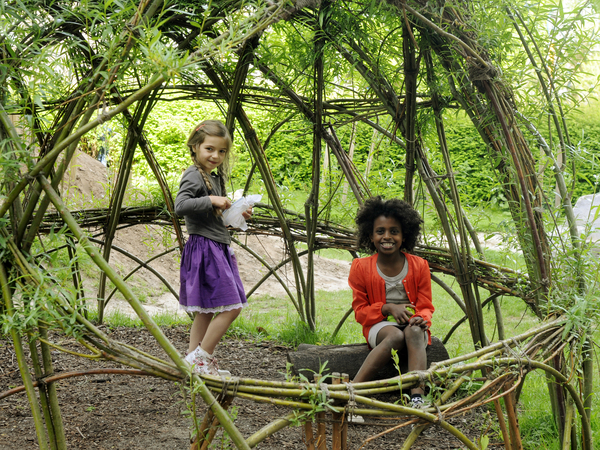 Wilgenhut, het Avontuur, BerchemAmsterdam, 22 oktober 20171. AanleidingDe Transvaalbuurt is een buurt in Amsterdam Oud-Oost, met 9.420 inwoners waarvan ca. 1.325 kinderen tot 15 jaar. De Transvaalbuurt is daarmee een van de kinderrijkste buurten van de stad. Het Afrikanerplein ligt in de Transvaalbuurt West. In deze buurt wonen 4.105 mensen en naar schatting zo’n 575 kinderen tot 15 jaar. Deze kinderen kunnen op een aantal plekken in de wijk terecht om buiten te spelen (zie hoofdstuk 2). Deze plekken bestaan echter allemaal uit metalen / kunststof speeltoestellen op een ondergrond van steen en rubber. Er is nog geen plek in de buurt waar kinderen veilig kunnen spelen in een groene omgeving en met natuurlijke materialen. De op het Afrikanerplein gelegen buurttuin voldoet gedeeltelijk aan deze behoefte, maar is in de eerste plaats een buurttuin voor volwassenen. Er zijn geen speciale speelplekken voor kinderen in de tuin.Om te voorzien in de behoefte aan een groene speelplek die de fantasie en eigen verbeelding van kinderen stimuleert en daarmee hun cognitieve en creatieve ontwikkeling bevordert, hebben 3 bewoners van de Transvaalbuurt West het initiatief genomen voor dit projectvoorstel.2. Huidige speelplekken in de Transvaalbuurt WestVoor kinderen zijn er in de wijk een aantal speelplekken ingericht, nl.:a) President Brandstraat (ter hoogte van nr. 29): enkele losse speelobjecten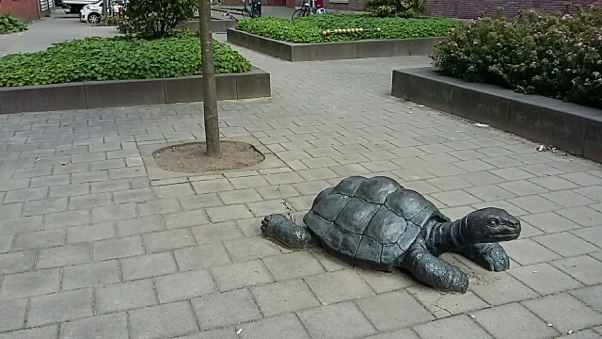 Speelplek President Brandstraatb) Tugelaweg (ter hoogte van nr. 130): enkele losse speeltoestellen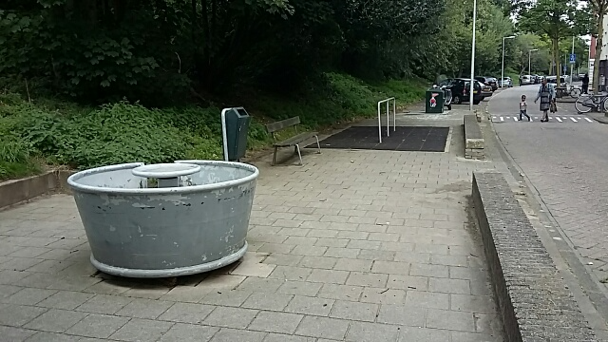 Speelplek Tugelawegc) President Steynplantsoen (ter hoogte van nr. 4): speelplaats met glijbaan, wipkippen, klimrek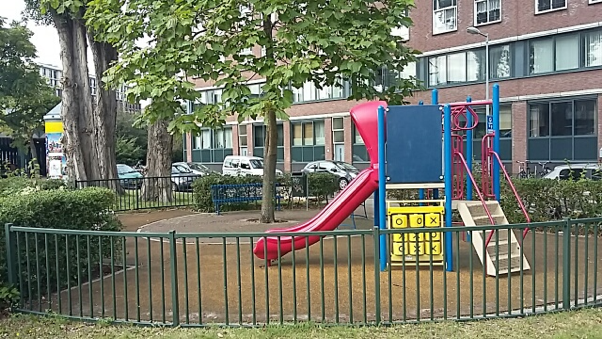 Speelplek President Steynplantsoend) De la Reijstraat (ter hoogte van nr. 3): speelplaats met glijbaan, wipkip, educatieve spelletjes etc.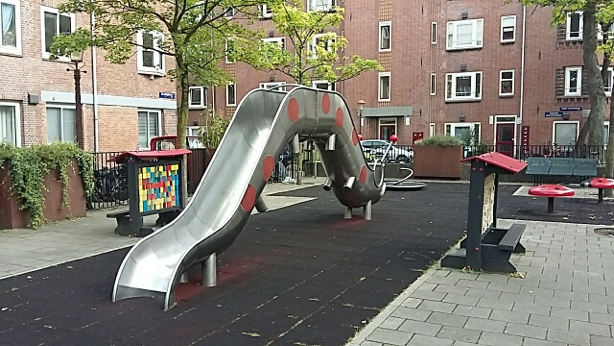 Speelplek De la Reijstraate) Tugelaweg (ter hoogte van nr. 100): speelplaats met schommel, hinkelbaan, klimrek, glijbaan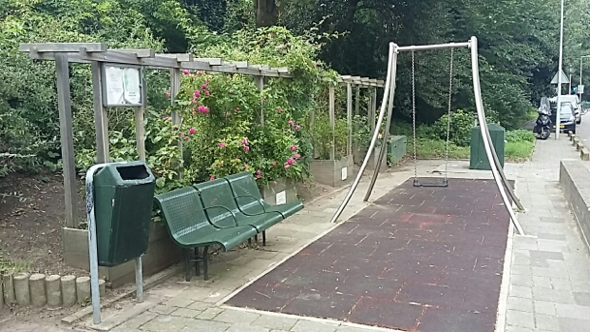 Speelplek Tugelaweg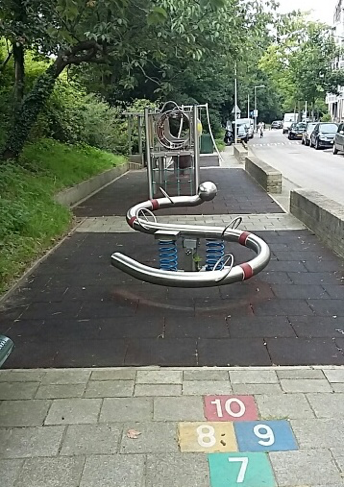 Speelplek Tugelawegf) Tugelaweg (ter hoogte van nr. 70): basketbal-/ voetbalveldje[Foto PM]g) Joubertplein: diverse speeltoestellen, atletiekbaan, voetbalveldje, sporttoestellen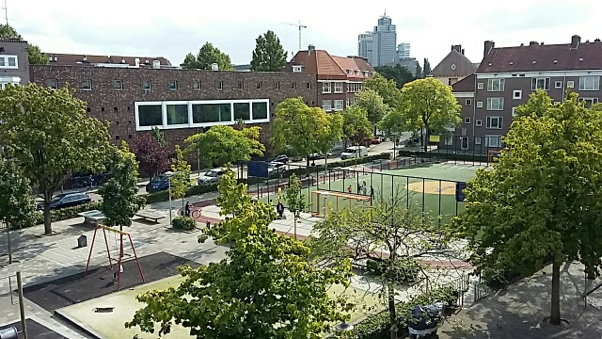 Speeltuin en Cruyff court JoubertpleinOok in de aangrenzende buurten zijn diverse speelplekken ingericht. Echter, voor (kleine) kinderen vormen de Maritzstraat / Schalk Burgerstraat aan de Oostzijde, de Transvaalkade aan de Zuidzijde, de Wibautstraat aan de Westzijde en de Tugelaweg / het treinspoor aan de Noordzijde een natuurlijke – en ook gevaarlijke – barrière. Daarom wordt in dit plan alleen gekeken naar het aanbod in de Transvaalbuurt West.3. Waarom een nieuwe speelplek?Met zoveel speelplekken in de buurt rijst de vraag: waarom is een nieuwe speelplek nodig? Wat wij beogen met dit voorstel voor een speelplek op het Afrikanerplein is om een ánder soort plek te maken, die aanvullend is op het bestaande aanbod en die kinderen op een andere manier uitdaagt en stimuleert. Een plek waar kinderen worden uitgedaagd om hun fantasie te gebruiken, de natuur te ontdekken, hun creativiteit de vrije loop te laten en lekker te sjouwen en slepen met natuurlijke materialen.Wat betreft het huidige aanbod: De losse speeltoestellen (a en b) zijn niet erg aantrekkelijk en worden weinig gebruikt. De speelplaats aan het President Steynplantsoen (c) is mooi aangelegd, wordt goed onderhouden maar ligt erg ongelukkig langs de drukke Wibautstraat. De speelplaatsen aan de De la Reijstraat en de Tugelaweg (d, e) worden redelijk goed gebruikt. Die aan de Tugelaweg grenst aan de Taludtuin, en hier is door buurtbewoners ook een mooie boomhut bij gemaakt.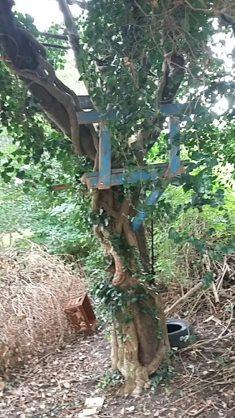 Boomhut in het talud aan de Tugelaweg.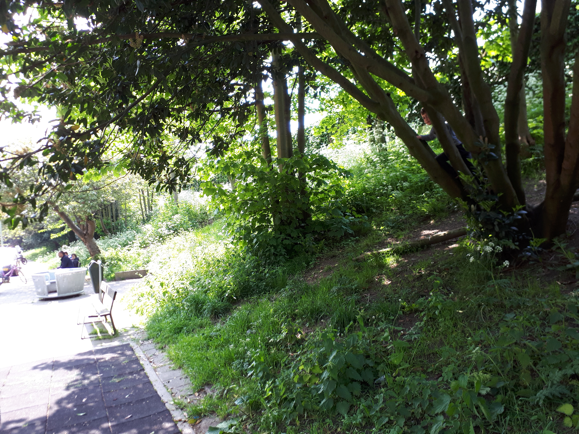 Talud aan de Tugelaweg. De ouders zitten op het bankje bij het speeltoestel, hun kind zit rechts in de boom.Het basketbalveldje aan de Tugelaweg (f) wordt redelijk goed gebruikt, hier is ook veel plek om te zitten op een soort ‘tribune’ langs het spoor, die echter vooral wordt gebruikt als hangplek voor volwassenen. Het Joubertplein (g) wordt veel gebruikt door jong en oud, kinderen én volwassenen en is als speelplek geschikt voor kinderen van alle leeftijden. Kinderen spelen er -afhankelijk van hun leeftijd- met of zonder begeleiding van hun ouders, enkele middagen per week is er toezicht vanuit het stadsdeel en er worden sportactiviteiten georganiseerd. Het Joubertplein is echter primair geschikt voor een bepaald soort activiteiten, namelijk bewegings- en regelspellen. De toestellen en inrichting stimuleren daarmee vooral de motorische en sociale ontwikkeling van kinderen. Voor andere soorten spel, zoals het verslepen en verplaatsen van natuurlijke materialen (schelpjes, steentjes, bloemen, takjes, water), weggetjes volgen, verstoppertje spelen, heksensoep maken, hutten bouwen etc. is dit echter geen geschikte plek, al zijn sommige kinderen daar wel heel creatief in.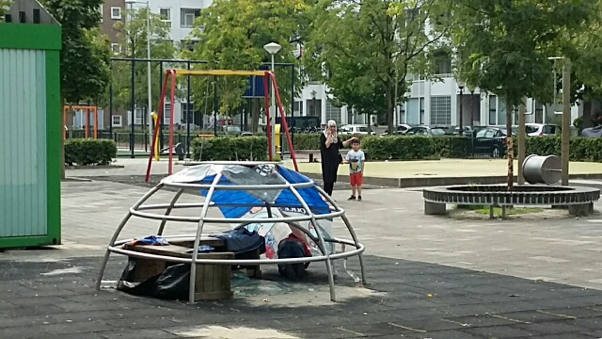 Hut op het Joubertplein, augustus 2017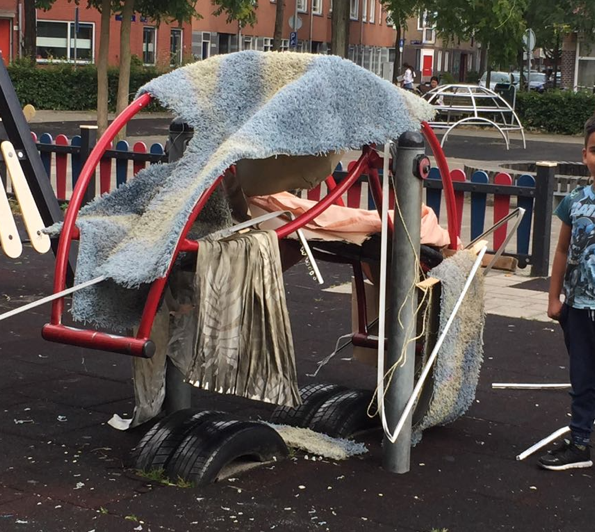 Hut op het Joubertplein, juli 2017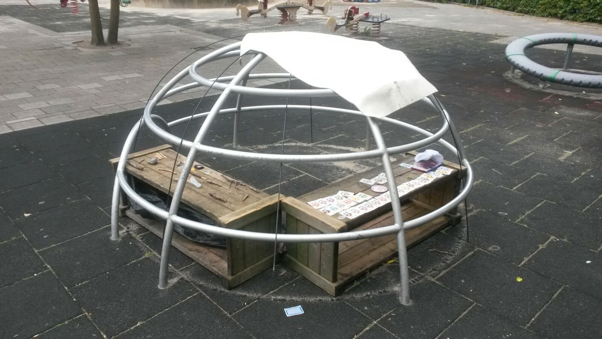 Joubertplein, zomer 20174. Initiatiefgroep en overige betrokkenenIn april 2016 hebben buurtbewoners Jitske Hallema en Jantje Scheper de behoefte aan een natuurlijke speelplek op het Afrikanerplein aangekaart bij stadsdeel Oost. In januari 2017 heeft de gebiedsmakelaar Eilbron Varda aangegeven dat de gemeente in het kader van de aanpak gezond gewicht en het stimuleren van buiten spelen belangstelling heeft voor dit soort plannen. Op de ALV van Buurttuin Transvaal op 6 januari 2017 is daarom een initiatiefgroep opgericht om de ideeën verder vorm te geven. Deze initiatiefgroep bestaat uit:Bas Bergers: buurtbewoner, meubelmaker, vader van twee kinderen (2 en 4 jaar).  5 jaar ervaring met ontwerp en bouw van (indoor)speeltoestellen; Jitske Hallema: buurtbewoner, dramaturg, initiatiefneemster Buurttuin Transvaal, consulent Springzaad regio Amsterdam, moeder van drie kinderen (11, 14 en 17 jaar). 17 jaar ervaring met ontwerp, gebruik en onderhoud van natuurlijke speel- en leerplekken voor kinderen van 0-15 jaar;Stéphanie van de Wiel: buurtbewoner, beleidsadviseur, moeder van 1 zoon (0 jaar). 9 jaar werkervaring op het gebied van duurzaamheid.Betrokken personen vanuit het stadsdeel zijn:Eilbron Varda (Gebiedsmakelaar Transvaalbuurt Oud-Oost) voor participatieproces;Hafid Ouaali (Adviseur Sport & Accommodatie bij Gemeente Amsterdam, Bestuurscommissie Oost) voor speelelementen;Patrick ter Borgh (Coördinator Kwaliteit en Uitvoering bij Gemeente Amsterdam, Bestuurscommissie Oost) voor beheer openbare ruimte - groen;Ruud van Kalken (Coördinator Kwaliteit en Uitvoering bij Gemeente Amsterdam, Bestuurscommissie Oost) voor beheer openbare ruimte - grijs;Stephanie Klein (Ontwerper Openbare Ruimte, Gemeente Amsterdam) voor advies t.a.v. stedenbouwkundig ontwerp;Pieter Klapwijk (Gebiedsmanager, Bestuurscommissie Oost) voor overall aansturing vanuit stadsdeel;Erik Heijstraten (Senior Adviseur Groenmanagement, Bestuurscommissie Oost), projectleider uitvoering;Liane Dambrink (Projectleider Groen, Bestuurscommissie Oost), projectleider uitvoering.5. SpeelelementenHet idee is om een speelplek te creëren in de Noordwesthoek van het Afrikanerplein waar kinderen van 1-15 jaar kunnen spelen in een natuurlijke omgeving en waar hun fantasie en creativiteit worden geprikkeld. Gedacht wordt aan de volgende elementen: een waterplek, een boshoekje en een ‘hutaanleiding’. Daarnaast een picknicktafel waar kinderen, ouders en overige buurtbewoners kunnen zitten en een afscheiding tegen hondenpoep. De eerste ideeën hoe deze elementen eruit zouden kunnen zien worden hieronder beschreven. Het betreft slechts eerste ideeën: in overleg met het stadsdeel en met buurtbewoners staan alle opties open en is er ruimte voor een andere invulling qua ontwerp, materialen, locatie etc. Het projectplan zal daar steeds op worden aangepast, tot aan de vaststelling van het definitief ontwerp. Om richting te geven aan het gesprek helpt het echter om de ideeën en de daarbij behorende randvoorwaarden al in een vroeg stadium al concreet te maken. Daartoe dient dit concept projectplan. Voorafgaand aan de beschrijving van de verschillende elementen kan een aantal algemene uitgangspunten t.a.v. het ontwerp worden geformuleerd:Algemene uitgangspunten t.a.v. het ontwerp:Bestaande bomen en groen blijven staan;Er blijft genoeg ruimte over om honden uit te laten in een aaneengesloten groene strook langs de rand van het plein;De waterplek, het boshoekje, de picknicktafel en de afscherming tegen hondenpoep worden idealiter door ontwerp en materiaalkeuze aan elkaar verbonden zodat het één logisch geheel vormt;Het ontwerp moet liefst aansluiten bij de natuurlijke en organische vormen van de buurttuin;Het ontwerp tast het open karakter van het plein niet aan;Het ontwerp moet qua onderhoud niet te duur of ingewikkeld zijn;Het zou mooi zijn als in het ontwerp ook de verbinding kan worden gelegd met de rest van de buurt, bijv. door materiaalkeuze of het introduceren van een thema dat past bij de Transvaalbuurt (bijv. ‘safari’);De stoep direct naast het Afrikanerplein aan de Noordwestkant van het plein mag eventueel ook worden betrokken bij het ontwerp;Vanaf de noordwestkant van het plein kan een extra ingang worden gemaakt naar de buurttuin zodat een verbinding naar de tuin ontstaat. N.B. Hoewel er geen officiële hondenuitlaatstrook op het plein is, wordt het gras rondom de buurttuin in de praktijk wel zo gebruikt en moet hier bij het ontwerp rekening mee worden gehouden. Uitgangspunt is dat beide functies – hondenuitlaatplek en speelplek – naast elkaar kunnen bestaan op het plein en dat overlast door hondenpoep tot een minimum wordt beperkt zonder dat er een officiële hondenuitlaatstrook wordt ingesteld.WaterplekBoshoekjeN.B. De boomstammen zijn op 26 september jl. al neergelegd. Hiervoor zijn twee stukken van een populier gebruikt die op 13 september is omgewaaid op het President Steynplantsoen.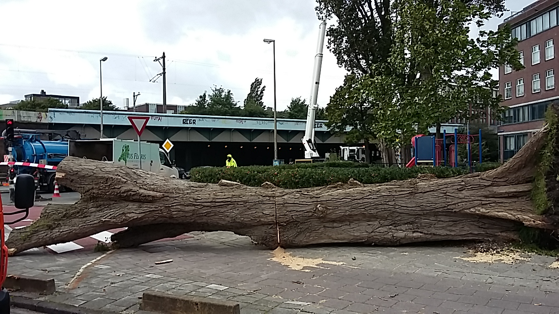 De omgevallen populier op het President Steynplantsoen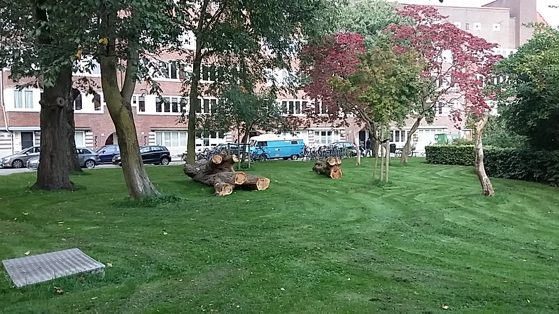 De boomstammen op hun nieuwe plek op het Afrikanerplein‘Hutaanleiding’N.B. dit speelelement kan door buurtbewoners zelf worden aangelegd. Onderhoud kan worden uitgevoerd door leden van de buurttuin Transvaal.PicknicktafelAfscherming tegen hondenpoep6. Voorlopig ontwerpDit voorlopig ontwerp wordt gebruikt voor de financieringsaanvraag en voor de inspraakavond met bewoners, en dient tevens als basis voor de offerteuitvraag.Legenda:A. Buurttuin Transvaal (bestaand)B. Waterpunt (bestaand)C. Bankje (bestaand)D. WaterplekE. BoshoekjeF. ‘Hutaanleiding’G. PicknicktafelH. Afscherming tegen hondenpoepI. Entree van stapstenen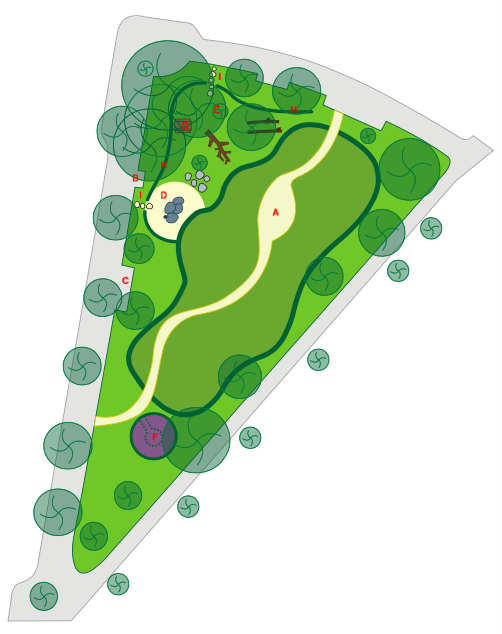 Voorlopig ontwerp Spelen op het Afrikanerplein7. Voorlopige begrotingDeze voorlopige begroting is opgesteld op basis van een eerste idee van hoe de verschillende speelelementen eruit zouden kunnen zien. Afhankelijk van materiaal- en ontwerpkeuzes schatten wij het totale bedrag voor het ontwerp, realisatie en onderhoud van de voorgestelde speelplek op het Afrikanerplein op 28.300 – 37.150 euro.*Al gerealiseerdIn bovenstaande conceptbegroting worden begeleidings- en adviesuren van de initiatiefgroep en de betrokken personen van de gemeente niet opgevoerd. In het geval van de initiatiefgroep gaat het om vrijwilligerswerk; van de uren van betrokken ambtenaren wordt verondersteld dat dit valt onder hun reguliere werkzaamheden. Voor onderhoud wordt uitgegaan van een periode van 10 jaar.Naar aanleiding van dit voorlopig ontwerp, aangevuld met de opbrengsten van de inspraak en participatie en alleen indien er geen grote bezwaren zijn van omwonenden, wordt een offerteuitvraag gedaan bij 3 partijen. Hieruit wordt de beste aanbieder geselecteerd. Voor financiering van het project is budget beschikbaar uit het Sport en spel budget van stadsdeel Oost, met een maximum van 30.000 euro.8. Participatie en inspraakOm ervoor te zorgen dat het voorstel goed aansluit bij de wensen en behoeften van bewoners uit de buurt en voor voldoende draagvlak onder de directe omwonenden van het Afrikanerplein, is voorzien in een aantal inspraakmomenten voor buurtbewoners:15 juli 2017: ophalen wensen en ideeën van bewoners uit de buurt tijdens Sport en participatie event op het Joubertplein;17 september 2017: ophalen wensen en ideeën van bewoners tijdens oogstfeest buurttuin Transvaal;30 september 2017: ophalen wensen en ideeën van bewoners tijdens bijeenkomst over gezondheid en bewegen op het Krugerplein; 31 oktober 2017: bijeenkomst voor omwonenden.Daarnaast wordt het projectplan toegevoegd aan onsgebied.nl, waar bewoners en professionals uit de buurt kennis kunnen nemen van de plannen die er zijn voor de wijk en hierop kunnen reageren.De opgehaalde wensen en ideeën worden waar mogelijk verwerkt in dit projectplan. Voor de opbrengst van deze inspraakmomenten, zie bijlage 3.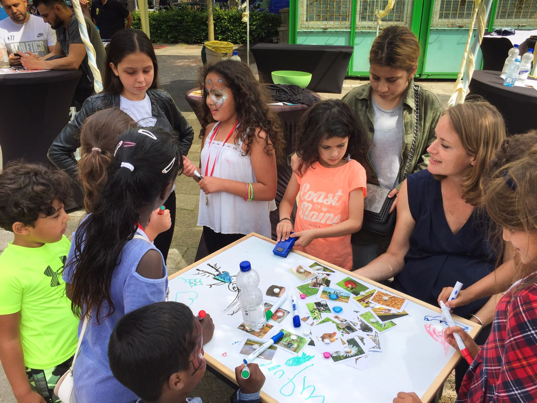 Foto: ons initiatief op het Sport en participatie event van 15 juli jl.9. PlanningDe initiatiefgroep Spelen op het Afrikanerplein kwam voor het eerst bijeen op 7 februari 2017. Sindsdien hebben de volgende bijeenkomsten plaatsgevonden / wordt de volgende planning aangehouden:Afstemming met stadsdeel en overige belanghebbenden:14 februari: melding van initiatief in reguliere bijeenkomst van Platform Transvaal;21 maart: eerste overleg met stadsdeel (pitchen idee);25 april: tweede overleg met stadsdeel (bespreken speelelementen);16 mei: pitch tijdens bijeenkomst van Platform Transvaal over opgroeien in de Transvaal;20 juni: derde overleg met stadsdeel (bespreken financieringsmogelijkheden en randvoorwaarden sport, spel en groen);7 juli: vierde overleg met stadsdeel (bespreken randvoorwaarden grijs);20 juli: vijfde overleg met stadsdeel (bespreken randvoorwaarden stedenbouwkundig ontwerp);12 september: bespreken voortgang tijdens reguliere bijeenkomst Platform Transvaal;3 oktober: zesde overleg met stadsdeel (bespreken concept projectplan);…Mijlpalenkalender:september: voorlopig ontwerp, aanscherpen concept projectplan, publicatie op onsgebied.nl;november: toekenning budget, offertes opvragen, bestellingen plaatsen, start uitvoering;PM: feestelijke opening.Bijlage 1: Huidige situatie Afrikanerplein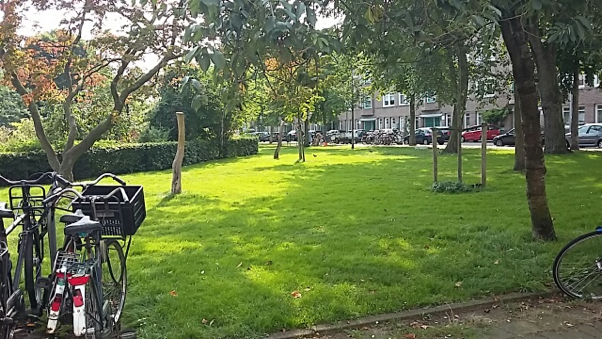 Noordwesthoek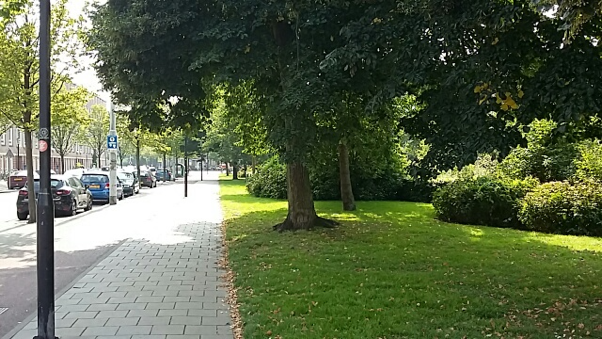 Oostzijde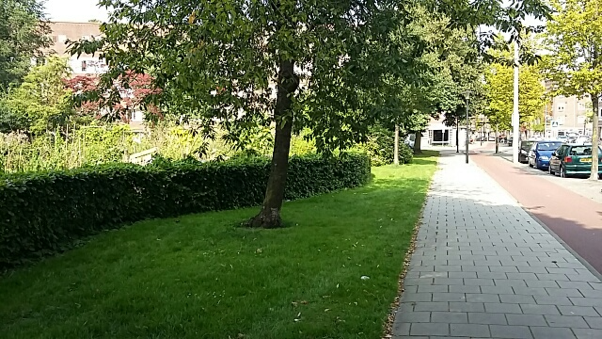 Oostzijde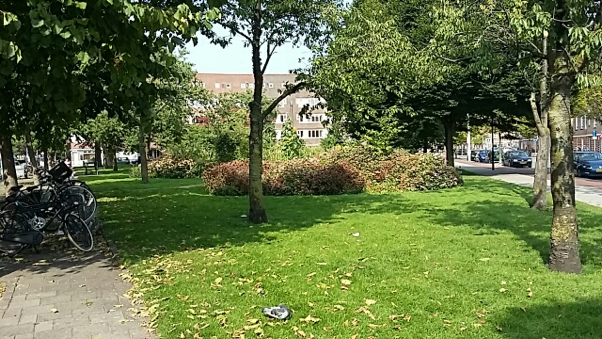 Zuidkant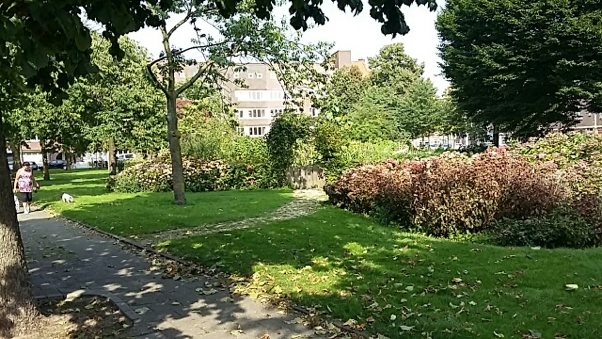 Zuidwestkant en ingang buurttuin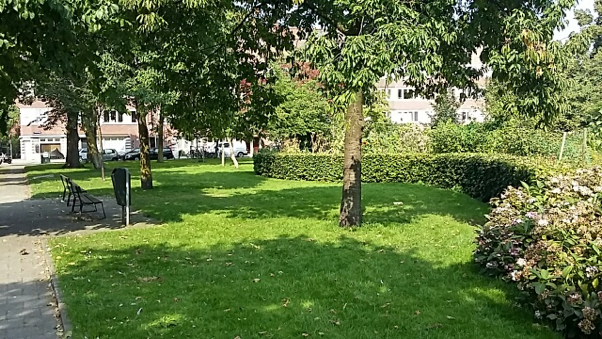 Westzijde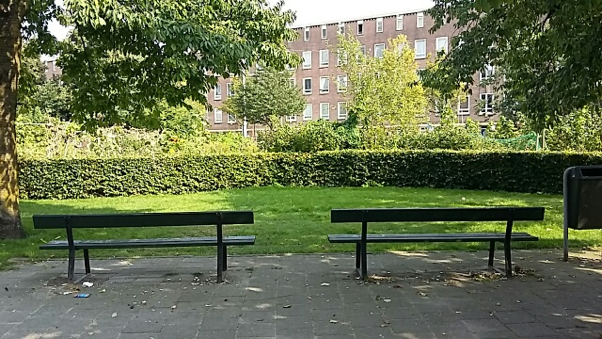 Bankjes aan de Westzijde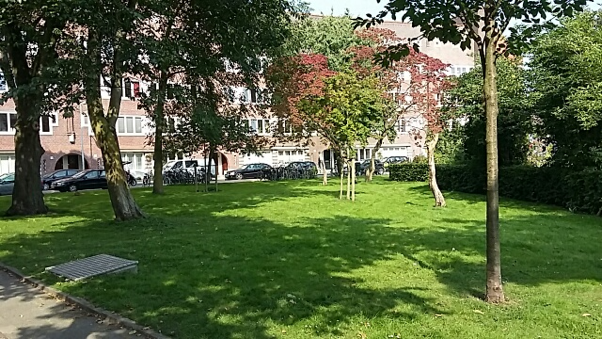 Westzijde met waterpuntBijlage 2: voorbeelden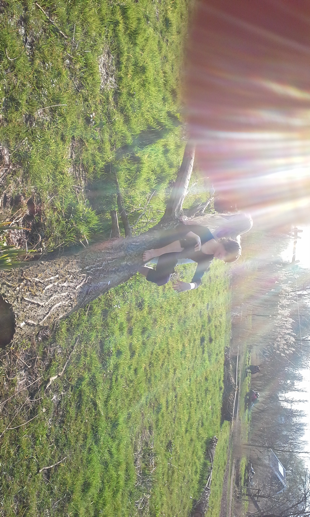 Speelboom, foto Jitske Hallema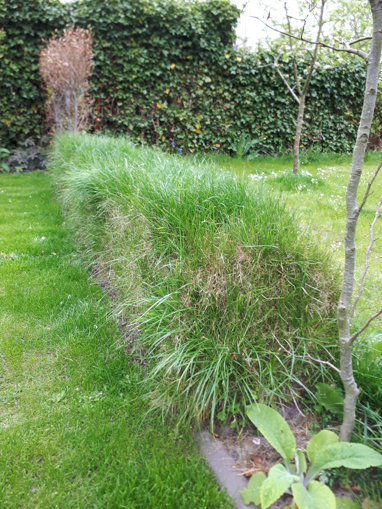 Graswalletje, foto Jitske HallemaWilgenhut, Het avontuur, Berchem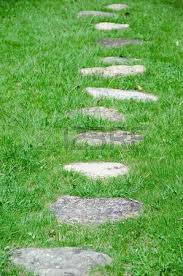 StapstenenKlauterkei, Het Avontuur, Berchem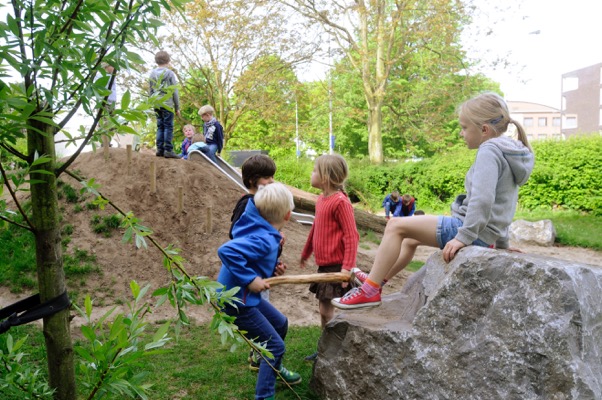 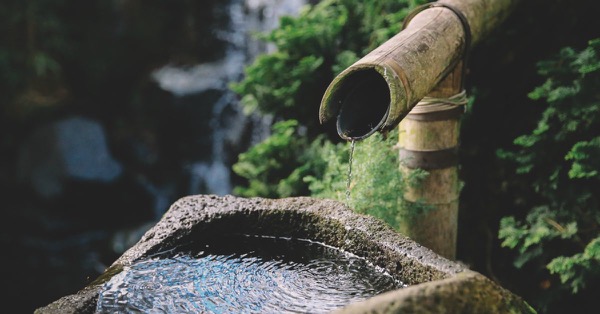 Fontein met stenen opvangbassin, BuitenlevengevoelBijlage 3: opbrengsten participatie en inspraakSport en participatie event op het Joubertplein15 juli 2017Door Bas Bergers en Stéphanie van de WielAanwezig: > 100 kinderen uit de buurtToelichting:Kinderen uit de buurt kregen eerst de vraag voorgelegd: wat vind je het allerleukst om te doen als je buiten speelt?Daaruit kwam o.a. naar voren:Voetballen (met stip op 1)ZwemmenHoverboardenMet water spelenHutten bouwenOok vroegen we de kinderen of ze wel eens speelden op het Afrikanerplein. Het antwoord hierop was steevast nee. Als redenen werden genoemd: saai (niets te doen voor kinderen) en hondenpoep.Vervolgens kregen de kinderen plaatjes voorgelegd van de verschillende elementen zoals hierboven beschreven en mochten ze zelf de leukste uitkiezen en daar dingen bij schrijven of tekenen op een whiteboard. Dit leverde heel verschillende resultaten op.De meeste gekozen plaatjes waren:HondjeWaterelementHutKlauterkeien / boomstammenPicknick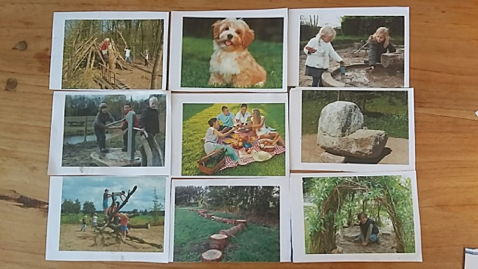 Opvallend was dat kinderen het allerliefst iets samen doen (picknicken, hut bouwen) en iets actiefs doen (klauteren, rennen, waterelement). Veel kinderen vonden honden leuk (vooral kleine hondjes), anderen waren er juist bang voor.Ook spraken we enkele ouders van kinderen. Die gaven aan dat het Joubertplein goede speelvoorzieningen heeft, maar dat het met name voor de kleintjes soms lastig is om ertussen te komen. Voetballen is de dominante activiteit en als de ‘groten’ spelen is er geen plek voor de ‘kleintjes’.Conclusie: veel activiteiten die kinderen leuk vinden kunnen ze doen op het Joubertplein. Met name door en voor de kleinere kinderen werd een aanvulling op het Afrikanerplein in de vorm van een meer groene, natuurlijke speelomgeving toegejuicht. Het waterelement was bij kleine en grote kinderen populair, van de hutaanleiding werden vooral de groteren enthousiast. Naar aanleiding van deze middag is een picknicktafel toegevoegd aan het projectplan.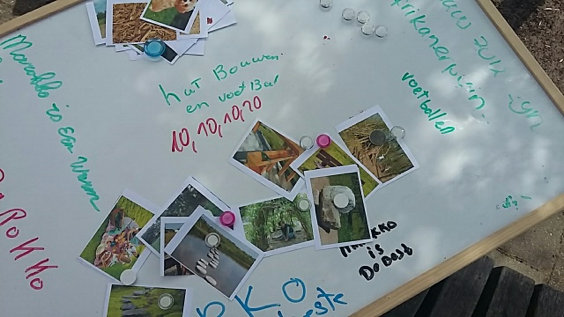 Kinderen konden hun ideeën opschrijven op een whiteboard en illustreren met plaatjesOogstfeest buurttuin Transvaal17 september 2017Het voorlopig ontwerp is besproken met enkele leden van de buurttuin. De buurttuin staat grotendeels achter het plan voor een speelaanleiding naast de tuin. Nuttige aanvulling: kijk naar verschillende ontwerpmogelijkheden voor de hutaanleiding. In Frankendael stond een tijd lang een hutaanleiding in de vorm van een bootje, dit vonden kinderen erg leuk. Daarnaast verzoek om het waterelement absoluut kindveilig te maken, dus geen stilstaand (laag) water.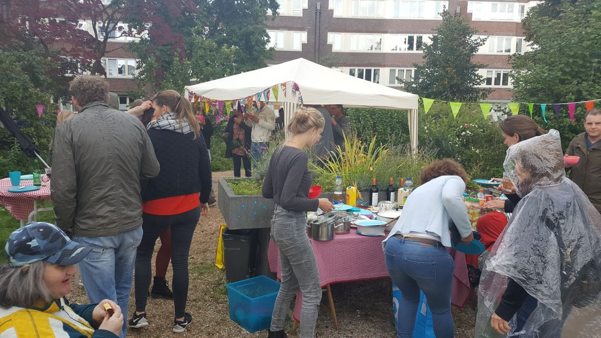 Oogstfeest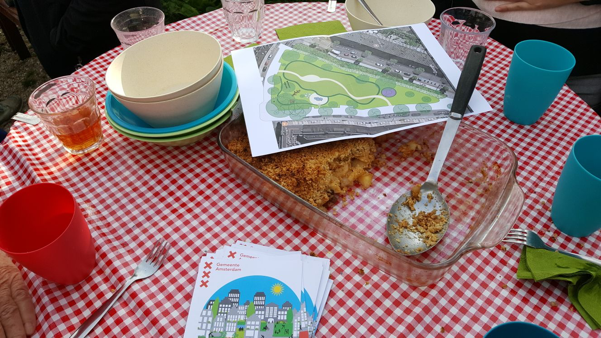 OogstfeestGezondste Maal van Transvaal & Beter Leven Markt 30 september 2017De initiatiefnemers hadden hier een kraampje waar kinderen met takken, blaadjes en schelpjes konden spelen en een miniatuur wilgenhutje konden bouwen. Het projectplan werd toegelicht aan de hand van het voorlopig ontwerp. Ook konden mensen hun emailadres achterlaten om een uitnodiging te ontvangen voor de inspraakavond.Enkele reacties:Veelvuldig gehoord: leuk zeg/goed plan/wie wil dit nu niet?Pensionado: Ik kan me niet herinneren ooit een hut te hebben gebouwd dus van mij hoeft dat niet voor kinderen. Reactie van ’n vriend: Nou dan heb je wel wat gemist hoor.Jongere: Is toch heel leuk om met je vriendin op zo'n stam te zitten en te kletsen enzo...Kind 8: Als ik er niet kan ballen kom ik er niet.Kind 5: mag je daar ook met blaadjes spelen?Kind 6: ik vind het leuk maar ik mag niet vies worden.Kind 11: mag ik zo'n tak hebben?Kind 9: waterpomp met zand? Waar je rivieren mee kunt maken en bruggen enzo? Dat wil ik echt wel.Moeder: wil jij even met de blaadjes spelen dan repareer ik je schoen even.Student: mag ik meehelpen met de speelaanleiding bouwen?Pensionado: Zet mij maar op de lijst van het wilgenvlechters.Zwanger stel: mooi plan voor ons kind.Dame: en wat bloembosjes om je te verstoppen en een gezellige picknicktafel.Moeder: die stammen zijn leuk. Haar kind: maar de hondenpoep niet.50+er: er komt toch wel een afscheiding?Jonge moeder: maar er moet wel een haag daar (eind grasveld aan de Wibautstraatkant) i.v.m. verkeer (rennende spelende kinderen en vieze lucht).Pensionado: die hortensia’s daar zijn zielig, daar kun je een mooie plek maken.Kind 7/8: maar dan heb je wel een laken planken en spijkers nodig en iets om het aan vast te maken aan de grond. Mag dat dan want thuis mag ik niet aan de tafel timmeren. Dan wordt en m’n moeder heel boos en m’n vader ook. Een laken neem ik zelf wel mee.En dat neem ik 's avonds weer mee naar binnen dan blijft het een beetje netjes buiten als ik slaap.Dame met hondje: en dan die andere stammen om het plein heen om op te zitten.Student: ik ben opgegroeid in de Krugerstraat. Ik mocht van mijn moeder tot de hoek en niet verder.Stel met kinderen: is een picknicktafel wel een goed idee, dit trekt niet alleen kinderen aan… En wordt het water dan goed afgevoerd?Vader: mijn zoon is 8,5 en wil alleen nog maar hutten bouwen.Dame met kind: leuk, en dan op die plek houtsnippers neerleggen.Dame: voor kinderen maakt het materiaal niet zoveel uit, als ze maar hutten kunnen bouwen. Op dat moment is het voor hen helemaal het einde.Heel veel mensen: er ligt nu wel veel hondenpoep.Heel veel mensen...waar kan ik de petitie tekenen.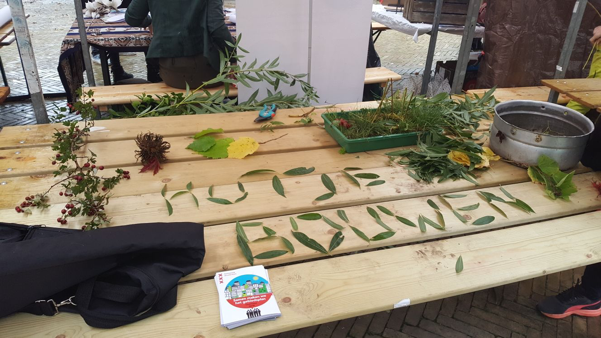 Gezondste maal van Transvaal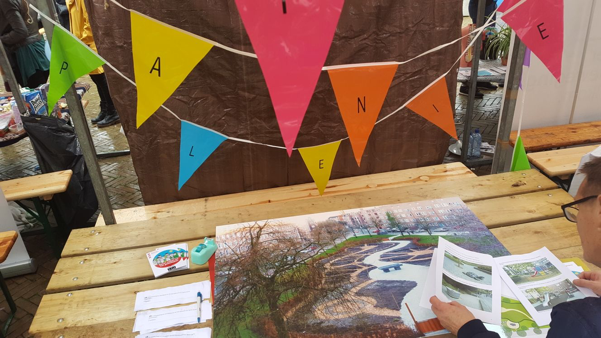 Gezondste maal van TransvaalBijeenkomst omwonenden31 oktober 2017PMWatWaterelement met pomp of drukknop, aangesloten op het waterpunt van de buurttuin Transvaal en met opvangbekken voor het weglopende water.Fysieke randvoorwaardenRekening houden met boomwortels i.v.m. fundering/graven;Aansluiting op waterleiding;Water niet weg laten lopen op de oppervlakte maar in een opvangbekken van ca. 2 meter diep, met een bodem van grind (vergelijkbaar met waterpunt in de buurtuin);‘Hufterproof’ ontwerp met minimale kans op beschadiging of vandalisme;Keuze maken tussen pomp of drukknop;Bij een pomp moet het mogelijk zijn om de watertoevoer af te sluiten met een sleutel (’s avonds en/of in de winter);Maaien rondom moet mogelijk zijn; minimaal 2m vrijhouden tussen waterelement en andere objecten. Direct onder het waterelement mag het gras wat hoger groeien (bij plaatsing direct op gras);Veiligheid, zowel van het water (drinkbaar) als van de constructie (draaiende / bewegende delen).Uitgangspunten voor het ontwerpUitgevoerd in natuurlijke materialen (steen, hout);Gebruik makend van hoogteverschillen zodat een ‘waterloop’ ontstaat, eventueel met vertakkingen;Grootte afhankelijk van fysieke randvoorwaarden en rekening houdend met andere functies van het plein (ruimte laten voor hondenuitlaatstrook en rond het bankje);Keuze maken tussen direct op het gras plaatsen, of op houtsnippers / schelpen op zand.Beoogde plekWestkant van het Afrikanerplein, op het zonnige gedeelte links naast het bankje.SpeelactiviteitManipulerend spel: van vorm veranderen, verplaatsen, aanraken natuurlijke materialen, fantasie.Leeftijd1-12 jaar.WatKlauterkeien en boomstammen die samen een parcours vormen. Fysieke randvoorwaardenRekening houden met boomwortels: onder de bomen mag niet gegraven worden;Maaien rondom moet mogelijk zijn; minimaal 2m vrijhouden tussen parcours en heg van de buurttuin;Onder en tussen de keien en stammen mag het gras hoger groeien.Uitgangspunten voor het ontwerpLosse elementen direct in het gras;Gebruik maken van hoogteverschillen zodat een parcours ontstaat.Beoogde plekOnder de bomen in de noordwesthoek van het Afrikanerplein.SpeelactiviteitBewegingsspel: balanceren, klauteren, ruimtelijke oriëntatie;Regelspel: grond niet aanraken (apenkooi), fantasie.Leeftijd1-10 jaar.WatGevlochten wilgenhaag die de basis vormt voor een hut, met een opening om erin te komen.Fysieke randvoorwaardenI.v.m. sociale veiligheid open constructie met maximale hoogte van 70 cm; geen ‘dak’ om te voorkomen dat mensen er overnachten.Uitgangspunten voor het ontwerpDe hutaanleiding is niet ‘af’, d.w.z. kinderen kunnen er zelf op voortbouwen met losse materialen uit de buurttuin (takken, bladeren).Beoogde plekTussen de hortensia’s bij de zuidelijk ingang van de buurttuin.SpeelactiviteitConstructiespel: bouwen en sjouwen, creativiteit;Rollenspel: eigen omgeving creëren, fantasie.Leeftijd6-15 jaar.WatPicknicktafel.Fysieke randvoorwaardenDuurzaam, d.w.z. weerbestendig.Uitgangspunten voor het ontwerpN.v.t.Beoogde plekBij het boshoekje.SpeelactiviteitGeen, d.w.z. de picknicktafel is er voor alle buurtbewoners, niet in de laatste plaats de ouders die toezicht houden op hun spelende kinderen.LeeftijdAlle leeftijden.WatWalletje van gras of hout dat een natuurlijke barrière vormt tussen de speelplek en de hondenuitlaatstrook, met op twee plaatsen een ‘entree’ van stapstenen waarmee veilig de oversteek kan worden gemaakt.Fysieke randvoorwaardenRekening houden met boomwortels: onder de bomen mag niet gegraven worden;Maaien rondom moet mogelijk zijn; minimaal 2m vrijhouden tussen walletje en andere objecten;Bij graswalletje: walletje zelf hoeft niet gemaaid;I.v.m. sociale veiligheid maximale hoogte van 70 cm.Uitgangspunten voor het ontwerpDe afscheiding mag het open karakter van het plein niet te zeer aantasten; het is niet de bedoeling om een afgesloten gebied te creëren;Uitgevoerd in natuurlijke materialen (grasplaggen, gevlochten wilgentakken, …);Vormt ook de verbinding tussen het boshoekje en de waterplek.Beoogde plekNoordwestkant van het Afrikanerplein.SpeelactiviteitVooral bedoeld als afscherming tegen hondenpoep. Afhankelijk van vormgeving echter ook geschikt voor:Bewegingsspel: omheen en tussendoor lopen, in geval van walletje ook eroverheen (balanceren);Regelspel: verstopplek voor de allerkleinsten.LeeftijdN.v.t.MateriaalAanlegAdvies / begeleidingOnderhoudTotaal(10 jaar)Waterplek- Ontwerpkosten- Waterelement + pomp + aansluiting op waterpunt- Opvangbekken- Evt. ondergrond van schelpjes/houtsnippers op zand, tweejaarlijks aanvullen- Keuring (meteen rest van het terrein laten keuren)3.0001.000(300)2.0001.000(500)1.500500800 p.j.(200 p.j.) 17.000(19.800)Boshoekje- Klauterkeien 5x- Boomstam 2x*2.000N.v.t.500N.v.t.2.500Hutaanleiding- Wilgentenen300door buurtdoor buurt300Picknicktafel300200500Afscherming tegen hondenpoep- Grasplaggen, of- Gevlochten wilgentenen, of- ??3.0001.0001.250door buurt200 p.j.400 p.j.6.250 of5.000Voorlopig ontwerpOm nietBegeleiding en activiteiten door initiatiefnemers (ca. 180 uur)Om nietBegeleiding door stadsdeel (ca. 100 uur)Om nietOnvoorzien (ca. 10%)2.650(2.930)Totaal29.200(32.280)